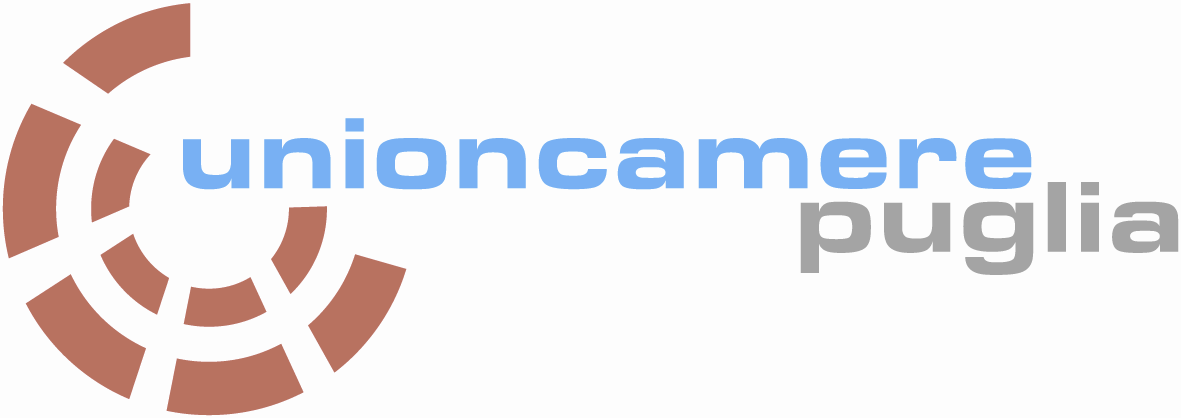 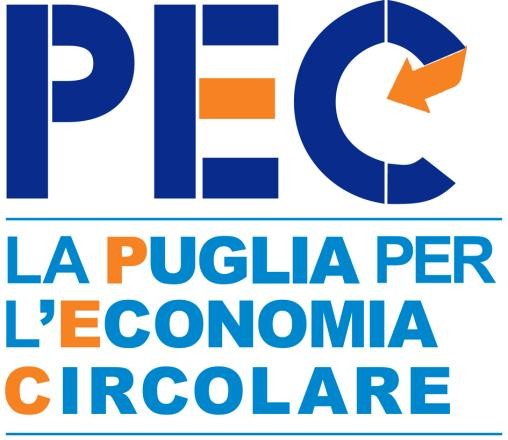 Webinar su INTRODUZIONE ALL’ECONOMIA CIRCOLARE – 2° MODULO BASELunedì 20 Luglio 2020 alle ore 9,30NOME 			COGNOME			 AZIENDA/ENTE							 INDIRIZZO 		CAP 	CITTA’ 	PR		 TELEFONO  	MAIL 	(campo necessario per la ricezione del link)Chi sei?ImpresaConsulenteAssociazione di categoriaPubblica AmministrazioneAltroSettore di attivitàAgricolturaCommercioIndustriaArtigianatoEdiliziaTrasportiServizi ambientali/Gestione rifiutiServizi di consulenzaAltroEventuali quesiti da sottoporre agli esperti di Ecocerved:Consenso al trattamento dei Dati Personali conferiti per eventi futuriIl trattamento dei dati da Lei forniti è finalizzato anche a ricevere tutte le informazioni su aggiornamenti normativi, eventi, seminari, convegni, bandi e tutte le iniziative in cui Unioncamere Puglia è coinvolta, per lo sviluppo e il sostegno delle imprese del territorio nell’ambito Ambientale.I dati raccolti riguardano: nome, cognome, telefono, email, impresa o ente, C.F., settore attività. Informativa sulla privacyPRESTO IL CONSENSONEGO IL CONSENSO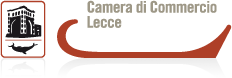 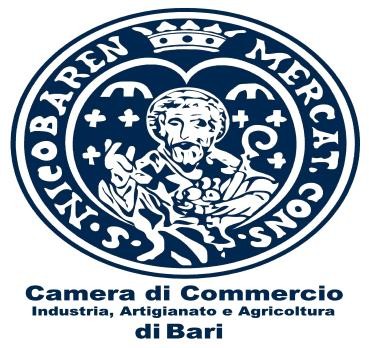 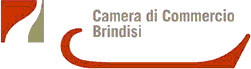 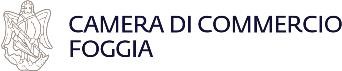 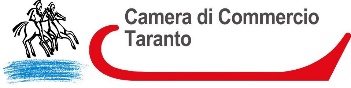 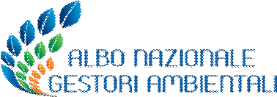 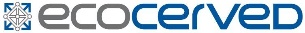 